Hang Me, Oh Hang MeTraditional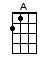 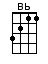 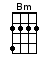 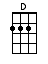 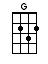 INTRO:  / 1 2 3 4 / [D] / [D] /[D] Hang me, oh, hang me [G] I'll be dead and [D] gone[D] Hang me, oh [Bm] hang me [G] I'll be dead and [D] gone[D] I wouldn't mind the [Bm] hangin'But the [D] layin' in the grave so [Bm] long, poor boyI been [Bb] all a-[A]round this [D] world [D]I been [D] all around Cape Girardeau [G] parts of Arkan-[D]sas[D] All around Cape [Bm] Girardeau [G] parts of Arkan-[D]sas[D] I got so goddamned [Bm] hungryI could [D] hide behind a [Bm] straw, poor boyI been [Bb] all a-[A]round this [D] world [D][D] Went up on a mountain [G] there I made my [D] stand[D] Went up on a [Bm] mountain [G] there I made my [D] standA [D] rifle on my [Bm] shoulderAnd a [D] dagger in my [Bm] hand, poor boyI been [Bb] all a-[A]round this [D] world [D][D] Put the rope around my neck [G] hang me up so [D] high[D] Put the rope a-[Bm]round my neck, they [G] hung me up so [D] highThe [D] last words I [Bm] heard ‘em say “Won’t be [D] long now ‘fore you [Bm] die, poor boy”I been [Bb] all a-[A]round this [D] world [D]So [D] hang me, oh, hang me [G] I'll be dead and [D] gone[D] Hang me, oh [Bm] hang me and [G] I'll be dead and [D] goneI [D] wouldn't mind the [Bm] hangin'But the [D] layin' in the grave so [Bm] long, poor boyI been [Bb] all a-[A]round this [D] world[D] I been [Bb]↓ all a-[A]↓round this [D]↓ worldwww.bytownukulele.ca